Board Work – Sheet 1Below is what you need to do in your books (just like when I wrote it on the board. Just like before, remember to ask if you are not sure of anything, and to watch your neatness and setting out, include all headings, and underline your headings. Coloured pencil only when including colour.Maths – F.O.F (Everyone)	1. 10+7=		2. 17-7=               3. 3x5=Maths-Group A1. 	42		2.  39			3.  421		4.  674		5. 22			6. 312    +54		    -18			   +101		    -121                         x  2		  	   x    27. ½ of 18 =	8. 3 people had $2 each.	How much did they have altogether?		9. 5+9+2-4=	10. 4 elephants, 3 rabbits, 1 goat, 2 mice, 1 Principal. How many feet altogether?	Maths-Group B1. 	462		2.  4025		3.  472		4.  462		5. 463		6.  42    +290		   +1095		    -140		    -190                         -139	  	    x  37. 	42		8.  824		9.  355	10. ½ of 60 =		11. ½ of 44826 =      X 5		     x   3		     x   2	12. 5 people had $3 each. How much altogether?13. 10 feet = how many people?	14. 4215376 + 3562401 = (show your working).Maths-Group C1. 	4362		2.  5637		3.  423		4.  5432		5. 46		6.  39    +1909		   - 1908		    x    2		      x    5                     x 22	  	   x 227. 462		8.  363	9. ½ of 126 =	10. 8 people had $21. How much altogether?  X  33	  	   x  22	11. 16 dogs, 3 fish, 4 trees, 2 elephants, 4 cows. How many tails?Handwritingabc	abc	    abc   (go to the end of the line)	Plus 5 words for each letterdef	def	    def   (go to the end of the line)	Plus 5 words for each letterst		st	    st   (go to the end of the line)		Plus 3 words for each letterDon’t forget to do your border – Coloured pencil only for colour.Word SquaresWrite in 5 words for each thing written in the box. Allow 10 lines in your book.Now illustrate (draw) the items you listed in the first box (coloured pencil or pencil only).A.O / Syllables Christchurch, Auckland, Hawera, Picton, Wellington, Hokitika, Hangatiki, Nelson, Port FitzroyWhen you have done that, then beside each place, write down whether they are in the North or South Island, or are an Off-shore island.Contractions  I’ll = I will1. She’ll	  2. we’re	3. I’ve	      4. we’ll	    5. haven’t	       6. he’ll	    7. Should’ve	8. Can’tOnce you have done that, then put 5 of them into a sentence.Reading (LAST)Choose a story, article or play (not a poem) from one of the School Journals. Read it to yourself, then do the following activities based on it.1. Title 	2. School Journal Part Number and Year (it’s on the front)	3. X3 text Q and A’s4. X3 picture Q and A’s	5. Author/illustrator	6. X1 Q and A based on the Contents page.7. Synopsis (what was it about?)	8. Your Opinion (what you thought)	9. Illustration (picture).Writing      DRAFT: getting down your ideas; EDIT: fixing it all up; Publish: the good copy (LAST)Using one, two or all of the images shown (or you can write your own topic)the image on the right, your job is to write a mini story or information sheet based on it. It may be factual, something imaginative, or a combination of both. You will need to write your start and finish time in the margin (even if you don’t finish it). You must spend at least 10 minutes on the draft copy. Do this in the back of your book. Because it is draft, it does not have to be neat and you are welcome to use all lines or miss a line between each line you write. Yes you may also cut out and use the images below.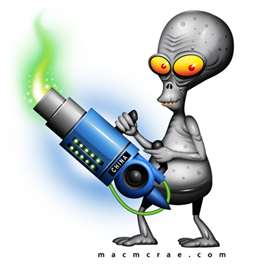 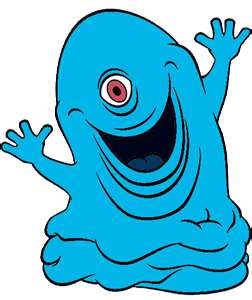 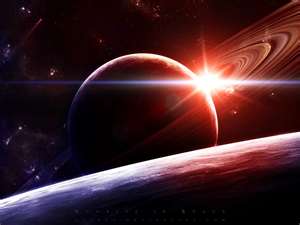 FruitsPlace NamesSports Games		Maths equations that equal 20